                    15. základní škola Plzeň 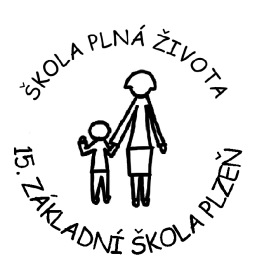                        Terezie Brzkové 33 – 35, 318 00                             příspěvková organizace
Žáci přijatí k základnímu vzdělávání do 1. ročníku ve školním roce 2018/2019 na 15. ZŠ v PlzniDle novely č. 472/2011 Sb. Zákona o předškolním, základním, středním, vyšším odborném a jiném vzdělávání  č. 561/2004 Sb. § 183 odstavce 2 se rozhodnutí, kterým se vyhovuje žádosti o přijetí    ke vzdělávání, oznamují zveřejněním seznamu uchazečů pod přiděleným registračním číslem s výsledkem řízení u každého uchazeče. Seznam se zveřejňuje na veřejně přístupném místě ve škole a v případě základní, střední a vyšší odborné školy též způsobem umožňujícím dálkový přístup, a to alespoň na dobu 15 dnů, obsahuje datum zveřejnění. Rozhodnutí o přijetí žáka k základnímu vzdělávání si zákonní zástupci vyzvednou v sekretariátu školy 21.5., 23.5., 28.5. a 30.5.2018 v době od 13 do 16 hodin.V případě požadavku ze strany MŠ lze i individuálně po 14. květnu 2018.Zveřejněno 2.5.201815ZS/2018-1přijat/a15ZS/2018-29přijat/a15ZS/2018-63přijat/a15ZS/2018-2přijat/a15ZS/2018-32přijat/a15ZS/2018-64přijat/a15ZS/2018-3přijat/a15ZS/2018-34přijat/a15ZS/2018-65přijat/a15ZS/2018-4přijat/a15ZS/2018-35přijat/a15ZS/2018-66přijat/a15ZS/2018-5přijat/a15ZS/2018-36přijat/a15ZS/2018-68přijat/a15ZS/2018-6přijat/a15ZS/2018-37přijat/a15ZS/2018-69přijat/a15ZS/2018-7přijat/a15ZS/2018-39přijat/a15ZS/2018-71přijat/a15ZS/2018-8přijat/a15ZS/2018-40přijat/a15ZS/2018-72přijat/a15ZS/2018-9přijat/a15ZS/2018-41přijat/a15ZS/2018-73přijat/a15ZS/2018-10přijat/a15ZS/2018-42přijat/a15ZS/2018-74přijat/a15ZS/2018-11přijat/a15ZS/2018-43přijat/a15ZS/2018-75přijat/a15ZS/2018-12přijat/a15ZS/2018-44přijat/a15ZS/2018-76přijat/a15ZS/2018-13přijat/a15ZS/2018-45přijat/a15ZS/2018-15přijat/a15ZS/2018-48přijat/a15ZS/2018-79přijat/a15ZS/2018-16přijat/a15ZS/2018-49přijat/a15ZS/2018-80přijat/a15ZS/2018-17přijat/a15ZS/2018-52přijat/a15ZS/2018-81přijat/a15ZS/2018-19přijat/a15ZS/2018-53přijat/a15ZS/2018-82přijat/a15ZS/2018-20přijat/a15ZS/2018-55přijat/a15ZS/2018-83přijat/a15ZS/2018-21přijat/a15ZS/2018-56přijat/a15ZS/2018-85přijat/a15ZS/2018-22přijat/a15ZS/2018-57přijat/a15ZS/2018-86přijat/a15ZS/2018-23přijat/a15ZS/2018-58přijat/a15ZS/2018-87přijat/a15ZS/2018-24přijat/a15ZS/2018-59přijat/a15ZS/2018-88přijat/a15ZS/2018-26přijat/a15ZS/2018-60přijat/a15ZS/2018-89přijat/a15ZS/2018-27přijat/a15ZS/2018-61přijat/a15ZS/2018-91přijat/a15ZS/2018-28přijat/a15ZS/2018-62přijat/a15ZS/2018-92přijat/a15ZS/2018-93přijat/a15ZS/2018-102přijat/a15ZS/2018-108přijat/a15ZS/2018-95přijat/a15ZS/2018-103přijat/a15ZS/2018-109přijat/a15ZS/2018-97přijat/a15ZS/2018-104přijat/a15ZS/2018-110přijat/a15ZS/2018-98přijat/a15ZS/2018-105přijat/a15ZS/2018-112přijat/a15ZS/2018-99přijat/a15ZS/2018-106přijat/a15ZS/2018-113přijat/a15ZS/2018-100přijat/a